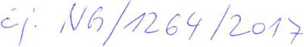 SMLOUVA O DÍLOč. 09/01/2017uzavřená níže uvedeného dne, měsíce a roku mezi následujícími smluvními stranami:Atelier 6, s.r.o.IČO: 26163535se sídlem: Rokycanova 30, 130 00 Praha 3zapsaná v obchodním rejstříku vedeném u Městského soudu v Praze, oddíl C, vložka75933 jednající/zastoupená Ing. arch. Liborem Čížkem, jednatelem společnosti bankovní spojení: ČSOB a.s., Prahač. účtu: 164732080/0300 (dále jen „Architekt")aNárodní galerie v PrazeIČO: 00023281se sídlem Staroměstské nám. 12, 110 15 Praha 1 jednající/zastoupená Jiřím Fajtem, generálním ředitelem bankovní spojení: Česká národní bankač. účtu: 050008-0008839011/0710 (dále jen „Klient")I.Úvodní ustanoveníArchitekt je právnickou osobou zřízenou za účelem výkonu povolání podle zákona č. 360/1992 Sb., o výkonu povolání autorizovaných architektů a o výkonu povolání autorizovaných inženýrů a techniků činných ve výstavbě (dále jen „Zákon o výkonu povolání"). Společníci a jednatelé Architekta (jakožto společníci a jednatelé společnosti s ručením omezeným) jsou autorizovanými architekty ve smyslu ustanovení § 4 Zákona o výkonu povolání a Architekt tak splňuje podmínky pro výkon povolání dané zejména ustanovením § 15 c Zákona o výkonu povolání. Plnění dle této Smlouvy bude prováděno zejména prostřednictvím Ing. Arch. Libora Čížka, společníka a jednatele Architekta, který je zapsaný v seznamu autorizovaných architektů vedeném Českou komorou architektů pod číslem autorizace 02 436.Klient je státní příspěvkovou organizací založenou zákonem č. 148/1949 Sb. se záměrem realizace projektu „Rekonstrukce a přestavba SZ-domečku, S-objektu a JZ- domečku" /název/ v areálu Anežského kláštera v Praze 1 - Staré Město /místo/pozemku pare. č. 897, 898 a 911 v katastrálním území Staré Město, obec HI.m.Praha. Klient je vlastníkem příp. dlouhodobým nájemcem výše uvedených pozemků.4. Pojmy užívané v této Smlouvě jsou užívány ve významu vyplývajícím z příslušných právních předpisů, resp. ve svém obvyklém významu. Pro účely této Smlouvy se rozumíDokumentací veškeré hmotné vyjádření díla, které jsou v souladu s bodem II. této Smlouvy předmětem závazku Architekta vůči Klientovi;Celkovou cenou cena za provedení díla uvedená v článku IV. 1 této Smlouvy;Dílčí platbou platba za příslušnou fázi dle článku V.2 této Smlouvy;Výkonovou fází výkonové fáze uvedené v článku II.2 této Smlouvy;Podklady dokumenty, které má v souladu s článkem VI. předat Klient Architektovi za účelem využití při zpracování Dokumentace; zejména průzkumy, zaměření, mapové podklady či předešle zpracované studie či dokumentace, mají-li být při zpracování díla užity;Závaznou technickou normou technická norma ČSN, na kterou je odkazováno obecně závazným právním předpisem jako na výlučný způsob splnění předepsané povinnosti.II.Předmět SmlouvyArchitekt se zavazuje pro Klienta v souladu s jeho požadavky provést dílo spočívající v navržení a zpracování projektu Přestavby 1NP SZ-domečku (toalety), část 1. NP S-objektu (gastro) a 2.NP JZ-domečku (ubytovací jednotka nebo konferenční prostor) nacházející se v areálu Anežského kláštera v Praze 1 - Staré Město na pozemku pare. č. 897, 898 a 911 v katastrálním území Staré Město, obec HI.m.Praha (dále též jen „Projekt")vypracování Dokumentace k vydání správních rozhodnutí potřebných k vydání stavebního povolení (SP) a k realizaci projektu dle bodu 1.1 a poskytnutí součinnosti při jejich obstaráníposkytnutí součinnosti při získání dalších potřebných správních rozhodnutí k projektu die bodu 1.1 této smlouvy (např. kolaudační souhlas)navržení a zpracování projektu Modernizace 2NP SZ-domečku (4 ubytovací jednotky) nacházející se v areálu die bodu 1.1/vypracování Dokumentace k realizaci projektu die bodu 1.4zpracování další nezbytné Dokumentace a provedení dalších úkonů popsaných v odstavcích 2 až 5 tohoto článkuKlient se zavazuje zaplatit Architektovi cenu dle článku IV. této Smlouvy. Bližší specifikace předmětu plnění včetně plánku dosavadního stavu objektu vymezeného dle bodu 1.1 a 1.4 je Přílohou č. 2 této Smlouvy (Zadání - specifikace prací).Rozsah Dokumentace a dalších úkonů, jejichž provedení je předmětem této Smlouvy, je následující:Fáze první: Studie stavby (bod 1.1 a bod 1.4 tohoto článku)Fáze druhá: Projektová dokumentace pro vydání stavebního povoleníFáze třetí: Dokumentace pro zadávání a provádění stavbyFáze čtvrtá: Autorský dozorFáze pátá: Úkony po dokončení stavbyV rámci jednotlivých fází dle bodu II.2 této Smlouvy je předmětem závazku Architekta též součinnost při úkonech souvisejících s projednáním Dokumentace s dotčenými orgány a účastníky řízení.Dokumentace zpracovávaná dle této Smlouvy bude vyhotovena 6x ve vytištěné formě + lx na CD ve formátu .pdf a ve formátu .dwf.III.Doba a místo plněníSmluvní strany se dohodly na následujících termínech plnění jednotlivých Výkonových fází:Fáze první: Studie stavbyArchitekt se zavazuje předat Klientovi všechny výstupy fáze 1 do 5 týdnů poté co uhradí dílčí platbu vymezenou v článku V.2.1 této Smlouvy.Fáze druhá: Projektová dokumentace pro vydání stavebního povolení (DSP) Architekt se zavazujepředat Klientovi DSP nejpozději do 2 měsíců poté, kdy Klient převezme a odsouhlasí Studii stavby a uhradí doplatek za fázi 1 vymezenou v článku V.2.1 a dílčí platbu vymezenou v článku V.2.2 této Smlouvy;vykonávat potřebnou součinnost nutnou k obstarání potřebných závazných stanovisek dotčených orgánů státní správy nejpozději do 2 měsíců poté, kdy Klient převezme a odsouhlasí DSP a uhradí 50 % ceny dle článku V.2.2 této Smlouvy;vykonávat potřebnou součinnost nutnou k obstarání stavebního povolení (respektive souhlasu s provedením ohlášeného stavebního záměru) nejpozději do 2 měsíců poté, kdy budou získána všechna potřebná závazná stanoviska dotčených orgánů státní správy a/nebo další potřebné souhlasy a vyjádření.Fáze třetí: Dokumentace pro zadávání a provádění stavby (DPS)Architekt se zavazujepředat Klientovi DPS nejpozději do 2 měsíců poté, kdy bude vydáno pravomocné stavební povolení (respektive souhlas s provedením ohlášeného stavebního záměru) a Klient uhradí 10 % ceny podle článku V.2.2 této Smlouvy a dílčí platbu vymezenou v článku V.2.3 této Smlouvy. Po převzetí a odsouhlasení DPS Klient doplatí 60% dle článku V.2.3.Fáze čtvrtá: Autorský dozorArchitekt se zavazujevykonávat Autorský dozor na Stavbě po celou dobu výstavby, tedy od Oznámení o zahájení výstavby do Kolaudace.Fáze pátá: Úkony po dokončení stavby Architekt se zavazujevykonávat součinnost nutnou ke Kolaudaci stavby a uvedení stavby do provozu po dobu max. od Kolaudace do jednoho roku po Kolaudaci.Architekt je povinen jednotlivé části díla, zejména Dokumentace předat Klientovi na adrese jeho sídla uvedené v záhlaví této Smlouvy nejpozději v poslední den lhůt stanovených výše v odstavci 1 tohoto článku a Klient je povinen danou část Dokumentace od Architekta převzít do 5 pracovních dnů od jejího předání (lhůta k odsouhlasení díla), a to za předpokladu, že její provedení odpovídá této Smlouvě, a je prosté vad, vyjma ojedinělých drobných vad, které samy o sobě ani ve spojení s jinými nebrání jejímu užití ani zhotovení Stavby, ani užití Dokumentace podstatným způsobem neomezují. Připadne-li poslední den lhůty na sobotu, neděli nebo svátek, je posledním dnem lhůty nejbližší příští pracovní den.O předání a převzetí příslušné části Dokumentace bude mezi Architektem a Klientem podepsán předávací protokol obsahující mimo jiné soupis zjištěných vad a dohodnuté lhůty k jejich odstranění. Nepřevezme-li Klient dílo nebo jeho část od Architekta ve lhůtě 5 pracovních dní ode dne jeho převzetí, aniž by sdělil Architektovi důvod, proč dílo nebo jeho část nepřevzal, považuje se dílo za převzaté bez výhrad okamžikem jeho prokazatelného doručení Klientovi nebo okamžikem, kdy ho Klient odmítl převzít bez uvedení důvodu. Dílo nebo část díla se považuje za řádně dokončené okamžikem podpisu protokolu o předání a převzetí díla oběma smluvními stranami. Bude-li dílo Klientem, převzato i s vadami, považuje se dílo za řádně dokončené teprve odstraněním všech vad uvedených v protokolu o předání a převzetí díla. Řádně dokončené dílo se považuje za odsouhlasené. Tato skutečnost má vliv na plynutí lhůt pro plnění navazujících Výkonových fází, jak je popsáno výše v odstavci 1 tohoto článku.Lhůty uvedené výše v odstavci 1 tohoto článku se prodlužují o dobu, po kterou byly dotčené orgány, jejichž závazná stanoviska je Architekt v rámci příslušné Výkonové fáze povinen opatřit, nečinné. Nečinností se pro účely tohoto ustanovení rozumí nedodržení lhůt stanovených pro vydání příslušného závazného stanoviska právními předpisy. Architekt je povinen Klienta o prodloužení lhůty z důvodu nečinnosti dotčených orgánů informovat bez zbytečného odkladu poté, kdy se o této skutečnosti dozví.Lhůty uvedené výše v odstavci 1 tohoto články se dále prodlužují o dobu, po kterou Architekt objektivně nemohl pracovat na přípravě Dokumentace z důvodu, že Klient neposkytoval potřebnou součinnost nebo z důvodu vyšší moci.Architekt je povinen provést Dokumentaci a další úkony na svůj náklad a na své nebezpečí v termínech stanovených výše v odstavci 1 tohoto článku Smlouvy. Architekt může Dokumentaci nebo její dílčí část provést ještě před stanoveným termínem.CenaCelková cena za dílo, tj. za zpracování Dokumentace a provedení dalších úkonů dle článku II. této Smlouvy byla stanovena dohodou Klienta a Architekta a činí 300 000,- Kč. V této ceně je zahrnut i souhlas k užití díla (licence) dle čl. VIII této Smlouvy.Celková cena za provedení jednotlivých fází je stanovena následovně:Cena za odvedení výkonů dle fáze 1 (Studie stavby) je 40 000,- Kč.Cena za odvedení výkonů dle fáze 2 (Projektová dokumentace k vydání stavebního povolení) je 90 000,- Kč.Cena za odvedení výkonů dle fáze 3 (Dokumentace pro zadání a provádění stavby) je 140 000,- Kč.Cena za odvedení výkonů dle fáze 4 (Autorský dozor) je 20 000,- Kč.Cena za odvedení výkonů dle fáze 5 (Úkony po dokončení stavby) je 10 000,- Kč.DPH bude fakturována v zákonem stanovené výší 21 %. Dojde-li kdykoliv během trvání smluvního vztahu podle této Smlouvy k úpravě daňových sazeb, bude tato změna promítnuta do Celkové ceny.V.Platební podmínkySmluvní strany se dohodly, že Celková cena bude Architektovi Klientem hrazena formou Dílčích plateb dle rozpisu uvedeného níže v tomto článku.Klient se zavazuje Architektovi hradit Dílčí platby na základě faktur vystavených Architektem v následujících termínech:Za fázi 1 (Studie stavby) bude 50 % ceny uhrazeno po podpisu této Smlouvy jakodílčí platba za fázi 1 a 50 % ceny po převzetí a odsouhlasení všech výstupů této fáze jako doplatek za fázi 1.Za fázi 2 (Projektová dokumentace pro vydání stavebního povolení) bude 40 % ceny uhrazeno při zahájení prací na této fázi jako 1. dílčí platba za fázi 2, dále 50 % ceny po převzetí a odsouhlasení DSP jako 2.dílčí platba za fázi 2 a 10 % po vydání stavebního povolení jako doplatek za fázi 2.Za fázi 3 (Dokumentace pro zadávání a provádění stavby) bude 40 % ceny vyplaceno při zahájení prací na této fázi jako 1.dílčí platba za fázi 3 a 60 % ceny po převzetí DPS a odsouhlasení jako doplatek za fázi 3.Za fázi 4 (Autorský dozor) bude Architekt fakturovat průběžně vždy lx měsíčně , dle časového harmonogramu stavby (harmonogram dohodnutých prací) předaného Klientem Architektovi nejpozději ke dni zahájení stavby.Za fázi 5 (Úkony po dokončení stavby) bude 40 % ceny vyplaceno po Kolaudaci jako 1.dílčí platba a 60 % ceny po dokončení úkonů jako 2.dílčí platba dle této fáze.Splatnost faktur vystavených Architektem bude 30 kalendářních dnů od jejich vystavení. Architekt zašle faktury vystavené dle odstavce 2 tohoto článku Klientovi v den jejich vystavení v elektronické podobě e-mailem na adresu faktury@ngprague.cz a doporučeně poštou na adresu sídla Klienta. V případě pochybností o doručení faktury Klientovi se faktura považuje za doručenou dnem následujícím po jejím prokazatelném odeslání jedním z uvedených způsobů.Architekt není povinen započít práce na jakékoli Výkonové fázi až do okamžiku uhrazení dílčí platby dle odstavce 2. tohoto článku. Architekt není v prodlení s plněním jednotlivých Výkonových fází, je-li Klient v prodlení s úhradou jakékoli faktury vystavené Architektem nebo s poskytnutím součinnosti dle čl. VI, odst.2.Případné vzájemně dohodnuté práce ze strany Architekta jdoucí nad rámec této Smlouvy budou Architektem účtovány zvlášť po vzájemné písemné dohodě s Klientem.VI.Práva a povinnosti smluvních stran, součinnostKlient sdělí Architektovi nejpozději do 10 dnů od podpisu této Smlouvy veškeré výchozí podmínky a požadavky na vytvoření Dokumentace dle této Smlouvy a Architekt písemně potvrdí Klientovi, že byl seznámen se všemi podmínkami a požadavky na vytvoření Dokumentace.Klient se zavazuje poskytnout Architektovi veškerou nezbytnou součinnost a Architektem požadované informace a Podklady k řádnému a včasnému provedení Dokumentace. Součinnost zahrnuje zejména řešení majetkoprávních vztahů a aktivní účast při jednání s orgány státní správy, správci sítí a právnickými a fyzickými osobami. Klient se zavazuje poskytnout součinnost k žádosti Architekta bezodkladně, nejpozději do tří pracovních dnů.Klient se zavazuje na vlastní náklad zajistit a předat Architektovi následující Podklady:Pro fázi 1 (Studie stavby) dodá Klient Architektoviveškeré dostupné průzkumy a výkresové podklady k řešeným objektům, resp. areálu Anežského kláštera v pdf a dwg, event.. Word atd. a Zadání (specifikace) prací v termínu nejpozději ke dni podpisu této Smlouvy.Pro fázi 2 (Projektová dokumentace pro vydání stavebního povolení) dodá Klient Architektovievent, připomínky k výstupu fáze 1 v termínu nejpozději ke dni zahájení prací na fázi 2.Pro fázi 3 (Dokumentace pro zadávání a provádění stavby) dodá Klient Architektovi event, připomínky k výstupu fáze 2 v termínu nejpozději ke dni zahájení prací na fázi 3.Pro fázi 4 (Autorský dozor) dodá Klient ArchitektoviSmlouvu s dodavatelem stavby a harmonogram dohodnutých prací, dále oprávnění ke vstupu do areálu (staveniště) po dobu výstavby pro Architekta a jím pověřené osoby a oprávnění k zapisování do stavebního deníku v termínu nejpozději de dni zahájení stavby.Pro fázi 5 (Úkony po dokončení stavby) dodá Klient ArchitektoviPředložit Dokumentaci skutečného provedení stavby a veškeré doklady nutné ke kolaudaci stavby v termínu nejpozději 3 dny před ohlášenou kolaudací stavby.Architekt Klientovi průběžně předkládá výsledky své práce v podobě rozpracovaných výkresů vztahujících se k vytvoření Dokumentace ke konzultaci, ve fázi 1 a 2 alespoň 3krát. Klient má právo k předloženým materiálům dávat své připomínky. Klient se zavazuje vyjádřit se k Architektem předloženým materiálům nejpozději do 1 týdne od jejich předložení. Klient však není oprávněn vznášet připomínky k zapracování v rámci jednotlivých Výkonových fází ve lhůtě kratší než 14 dnů před termínem pro dokončení příslušné části Dokumentace vypracované v rámci jednotlivých Výkonových fází.Architekt je povinen akceptovat všechny Klientovy připomínky a návrhy v případě, že tyto připomínky a návrhy nejsou v rozporu s právními předpisy, Závaznými technickými normami nebo stanovisky příslušných orgánů veřejné správy a byly uplatněny v souladu s odstavcem 4 tohoto článku.VII.Odpovědnost za vadyArchitekt odpovídá za to, že Dokumentace má v době předání Klientovi vlastnosti stanovené obecně závaznými předpisy, Závaznými technickými normami vztahujícími se na provádění díla dle této Smlouvy, popř. vlastnosti obvyklé. Dále Architekt odpovídá za to, že Dokumentace je kompletní, splňuje určenou funkci a odpovídá požadavkům sjednaným ve Smlouvě.Architekt neodpovídá za vady Dokumentace, které byly způsobeny pokyny danými mu Klientem, za podmínky, že Klienta na jejich nevhodnost upozornil a Klient i přesto na plnění takových pokynů písemně trval.Klient je povinen předanou Dokumentaci prohlédnout či zajistit její prohlídku co nejdříve po jejím převzetí.Klient je povinen vady Dokumentace u Architekta písemně uplatnit bez zbytečného odkladu poté, kdy je zjistil nebo měl zjistit. Práva Klienta z titulu skrytých vad, které měla Dokumentace v době jejího předání Klientovi, zanikají, nebyla-li Klientem uplatněna ve lhůtě dle předchozí věty, nejpozději však do 2 let od převzetí Dokumentace.Architekt nenese odpovědnost za vady stavby realizované podle Dokumentace, neprokáže- li Klient, že vada stavby má původ ve vadě této Dokumentace.V případě oprávněných a řádně uplatněných vad díla má Klient podle charakteru a závažnosti vady právo požadovat:odstranění vady opravou, je-li to možné a účelné,přiměřenou slevu z Celkové ceny.Klient je povinen Architektovi sdělit volbu svého nároku z vad dle odstavce 6 tohoto článku ihned při uplatnění těchto vad. K dodatečným změnám volby nároku je třeba souhlas Architekta.VIII.Autorská právaDokumentace zpracovaná Architektem v rámci fází 1-6 včetně jejího návrhu či konceptu je autorským dílem v souladu s autorským zákonem.Majetková práva k Autorskému dílu Architekta vykonává v souladu s ustanovením § 58 odst.1 ve spojení s § 58 odst. 10 autorského zákona svým jménem a na svůj účet Architekt.Originály plánů, náčrtů, výkresů, grafických zobrazení a textových určení (specifikací) zůstávají ve vlastnictví Architekta, ať jsou stavby, pro které byly připraveny, provedeny či nikoli. Klientovi náleží řádně autorizované kopie dokumentace včetně reprodukovatelných kopií plánů, náčrtů, výkresů, grafických zobrazení a textových určení (specifikací) pro informaci a jako návod k vlastnímu užívání díla. Klient je oprávněn vytvářet rozmnoženiny veškeré Dokumentace pro vlastní vnitřní potřebu, pro potřebu získání všech potřebných správních rozhodnutí, jakož i pro potřebu třetí osoby resp. zhotovitele provádějícího stavbu dle DokumentaceKlient může Dokumentaci použít pouze k účelu vyplývajícímu ze Smlouvy, čímž se rozumí obstarání příslušných správních rozhodnutí v rámci příslušných Výkonových fází a realizace Stavby prostřednictvím Klientem vybrané třetí osoby/třetích osob (zhotovitele stavby) včetně její kolaudace. Podmínkou pro použití Dokumentace je úplné zaplacení všech plateb pro Architekta, na které mu dle této Smlouvy vznikl nárok v dané fázi zhotovení a užití díla. Dokumentace jako celek ani žádná její součást nemůže být bez výslovného svolení Architekta užita Klientem či jakoukoli třetí osobou k projektování jiných staveb, než pro které byla zpracována a Klientovi dodána.Nad rámec zákonné licence dle §38d autorského zákona Klient není oprávněn Dokumentaci měnit ani do ní jinak zasahovat ani ji poskytnout k takovému zásahu jiné osobě bez výslovného souhlasu Architekta.Klient i Architekt jsou oprávněni užít Dokumentaci pro potřeby marketingu, pro potřeby prezentace díla na veřejnosti, výstavách či jednotlivě u třetích osob v jakékoliv formě zachycené na jakémkoliv nosiči, a jsou oprávněni za tím účelem vytvářet rozmnoženiny Dokumentace. Architekt je oprávněn užít Dokumentaci a fotografie interiéru a exteriéru realizované stavby pro potřeby prezentace. Klient je povinen Architektovi umožnit přístup do stavby po jejím dokončení za účelem pořízení těchto fotografií.IX.SankcePokud Architekt zaviněně nedodrží termíny plnění jednotlivých Výkonových fází, jak jsou stanoveny v článku III. této Smlouvy, zaplatí Klientovi na jeho písemnou výzvu za každý započatý den prodlení s takovým plněním smluvní pokutu ve výši 0,05 % z ceny připadající na příslušnou Výkonovou fázi.Pokud je Klient v prodlení s úhradou jakékoli části Celkové ceny, zaplatí Architektovi úrok z prodlení ve výši 0,05 % z dlužné částky za každý den prodlení.X.Doba trvání a možnost ukončeníTato Smlouva se uzavírá na dobu neurčitou. Tuto smlouvu lze ukončit vzájemnou dohodou smluvních stran, odstoupením od smlouvy nebo výpovědí.Každá ze smluvních stran je oprávněna od této Smlouvy odstoupit v případě podstatného porušení povinností druhou smluvní stranou. Odstoupení musí být učiněno písemně a je účinné okamžikem jeho doručení druhé smluvní straně. Za podstatné porušení povinností se pro účely této Smlouvy považuje zejména:prodlení Klienta s poskytnutím součinnosti, jak je tato definována v článku VI.2 této Smlouvy, po dobu delší než 30 dní,prodlení Klienta s úhradou jakékoli Dílčí platby po dobu delší než 30 dní,prodlení Architekta s předáním jakékoli části Dokumentace, resp. Projektové dokumentace po dobu delší než 30 dní.Architekt je dále oprávněn od Smlouvy odstoupit v případě, že Klient trvá na pokynech, na jejichž nevhodnost ho Architekt upozornil, pokud dodržení takových pokynů brání realizaci díla či se zásadně rozchází s dříve formulovanými zásadami spolupráce.Každá ze smluvních stran je oprávněna tuto Smlouvu vypovědět bez uvedení důvodu, za podmínek stanovených níže v tomto článku. Výpovědní doba činí 30 dní a počíná běžet okamžikem doručení písemné výpovědi druhé smluvní straně.Smlouvu je možné vypovědět vždy jen ke konci konkrétní Výkonové fáze. Písemná výpověď musí být druhé smluvní straně doručena vždy nejpozději 30 dní před termínem dokončení dané Výkonové fáze. Smluvní strany jsou povinny splnit veškeré povinnosti vyplývající ze Smlouvy ke konci dané konkrétní Výkonové fáze, tj. Architekt je povinen poskytnout plnění sjednané pro danou konkrétní Výkonovou fázi a Klient je povinen plnění převzít a zaplatit za podmínek ve Smlouvě sjednaných. V případě výpovědi Smlouvy je Klient oprávněn (za podmínky respektování autorských práv Architekta) nechat dílo dle této Smlouvy dokončit třetí osobou a za tím účelem je oprávněn v neomezeném rozsahu užít do té doby předané části díla včetně souhlasu k jejich úpravám a změnám, to platí přiměřeně i pro případ odstoupení od smlouvy ohledně dílčí části plnění.XI.Závěrečná ustanoveníTato smlouva se řídí českým právním řádem, zejména zákonem č. 89/2012 Sb., občanským zákoníkem, zákonem č. 121/2000 Sb., autorským zákonem a zákonem č. 183/2006 Sb., stavebním zákonem.Všechny spory vznikající z této Smlouvy a v souvislosti s ní budou rozhodovány s konečnou platností příslušným soudem.Tato smlouva představuje úplnou a ucelenou dohodu smluvních stran, která nahrazuje všechna předchozí ujednání, dohody či Smlouvy, ať písemné či ústní, ohledně totožného předmětu plnění.Stane-li se některé ustanovení této Smlouvy neplatným, neúčinným či nevykonatelným, platnost, účinnost a vykonatelnost ostatních ustanovení Smlouvy tím není dotčena. Smluvní strany se zavazují takové neplatné, neúčinné či nevykonatelné ustanovení nahradit tak, aby účelu Smlouvy bylo dosaženo.Jakékoli změny či dodatky ke smlouvě musí být vyhotoveny v písemné formě a podepsány oběma smluvními stranami.Pro případ povinnosti uveřejnění této smlouvy dle zákona č. 340/2015 Sb., o zvláštních podmínkách účinnosti některých smluv, uveřejňování těchto smluv a o registru smluv (zákon o registru smluv) smluvní strany sjednávají, že uveřejnění provede Klient. Obě strany berou na vědomí, že nebudou uveřejněny pouze ty informace, které nelze poskytnout podle předpisů upravujících svobodný přístup k informacím. Považuje-li Architekt některé informace uvedené v této smlouvě za informace, které nemají být uveřejněny v registru smluv dle zákona o registru smluv, je povinen na to Klienta současně s uzavřením této smlouvy písemně upozornit. Pokud se na tuto smlouvu vztahuje povinnost uveřejnění prostřednictvím registru smluv, nabývá tato smlouva účinnosti dnem uveřejnění, ledaže se smluvní strany touto smlouvou dohodly na pozdějším datu účinnosti. Architekt výslovně souhlasí s tím, že Klient v případě pochybností o tom, zda je dána povinnost uveřejnění této smlouvy v registru smluv, tuto smlouvu v zájmu transparentnosti a právní jistoty uveřejní.Architekt je povinen zachovávat mlčenlivost o všech skutečnostech, o nichž se dozvěděl v souvislosti s poskytováním služeb, ledaže by šlo o skutečnosti nepochybně obecně známé.Povinnosti mlčenlivosti může Architekta zprostit pouze Klient svým písemným prohlášením adresovaným Architektovi. Závazek Architekta k zachování mlčenlivosti zůstává v platnosti i po zániku této smlouvy.Smluvní strany vylučují pro vztah založený touto Smlouvou aplikaci § 1765 občanského zákoníku.Tato smlouva je vyhotovena ve dvou stejnopisech, přičemž každá smluvní strana obdrží po jednom z nich.Tato smlouva nabývá platnosti a účinnosti dnem jejího podpisu oběma smluvními stranami; v případě povinnosti tuto smlouvu uveřejnit dle odst. 6 tohoto článku, pak nejdříve dnem jejího uveřejnění v registru smluv.Smluvní strany prohlašují, že si tuto smlouvu před podpisem přečetly, jejímu obsahu porozuměly a že uzavření Smlouvy tohoto znění je projevem jejich pravé, svobodné a vážné vůle. Na důkaz toho připojují vlastnoruční podpisy.Přílohy:- plná moc- Zadání (specifikace) pracíKlient:Architekt: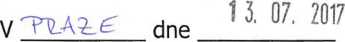 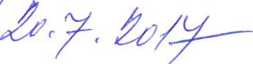 